St. Patrick’s Primary School, Lombard Street, Galway City, Eircode: H91 K3C7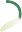 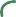 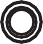 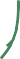 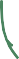 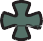 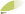 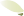 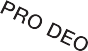 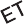 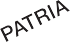 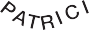 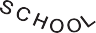 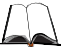 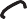 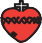 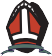 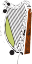 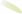 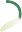 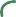 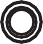 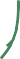 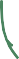 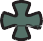 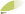 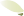 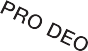 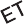 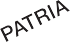 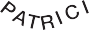 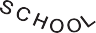 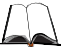 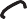 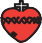 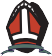 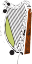 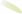 Tel: 091 - 568 707saintpatricksgalway@gmail.com www.saintpatricksgalway.ie Principal: Ms. Marian BarrettDeputy Principal: Ms. Joan CoughlanBOOK LIST FOR 2020/2021 – SECOND CLASS LIST OF TEXTBOOKS AVAILABLE FOR RENTAL – No need to buy theseBook Rental,Pupil’s School Insurance, Art & Craft, Black & White & Colour Photocopying, St Pat’s Homework Diary & Micra-T and Sigma-T tests		Total €75.		OTHER ESSENTIALS WHICH MUST BE PURCHASEDPLEASE LABEL EVERYTHING- Uniform, Copies, Pencils, Ruler etc.*Homework diaries will be provided by the schoolGAEILGE:Abair Liom D (Folens)Bua na Cainte 2ENGLISH:MATHEMATICS:          My Read At Home, Book 2 (C.J. Fallon)Starlight, 2nd Class Core Reader (Folens)Starlight, 2nd Class Combined Reading and Skills Book (Folens)Mathemagic 2RELIGION:Grow in Love, Second Class (Veritas)MUSIC:The Right Note Activity Book, 1st & 2nd Class (Folens)ENGLISH:MATHEMATICS:HANDWRITING:Starlight 2nd Class, Skills Book (Folens)Spellbound 2 (CJ Fallon)Master Your Maths 2 (C.J. Fallon)Busy At Maths 2 (C.J. Fallon)Tables Champion 2 (educate.ie)Handwriting Made Easy 2, Looped Style (C.J. Fallon)S.E.S.E:.Small World 2nd Class (Geography, History & Science)3A4 Hardback Copy2Aisling C3 Sum Copies (120 pages)5Exercise Copies (Capital 120 pages)1Set of Colouring Pencils (Twistables preferable)4Pencils, 1 Red pen, Rubber, Topper, 30cm Ruler, Pencil Case, 1 Large Gluestick. 1A3 Plastic Button Document Wallet1A4 Plastic Button Document Wallet